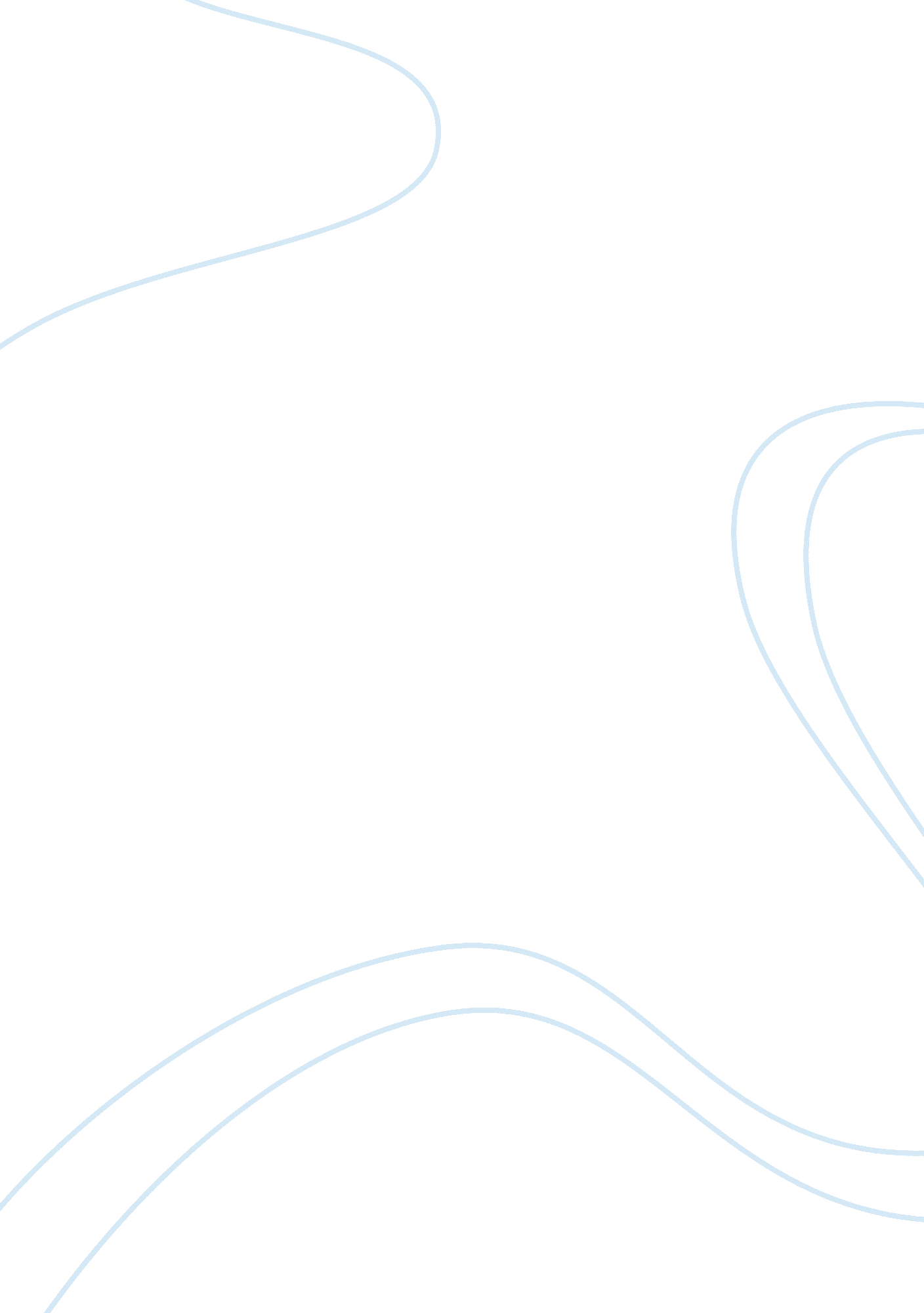 Research summary and ethical considerations assignment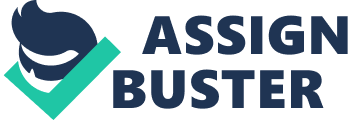 Research Summary and Ethical Considerations select either the qualitative or quantitative study method for this assignment. In an essay of 750-1 , OHO words, summarize the study, explain the ways in which the findings might be used in nursing practice, and address any ethical considerations associated with the conduct of the study. Refer to Resource Research Summary and Ethical Considerations Guidelines for suggested headings for your paper. Prepare this assignment according to the PAP guidelines found in the PAP Style Guide, located in the Student Success Center. An abstract is not required. This assignment uses a grading rubric. Instructors will be using the rubric to grade the assignment; therefore, students should review the rubric prior to beginning the assignment to become familiar with the assignment criteria and expectations for successful completion of the assignment. Research Summary and Ethical Considerations Guidelines. The summary should include the areas detailed below. You need to describe this research report as though directed toward someone whose findings you want to implement. Introduction Background of study: ; problem (why this issued is being studied) Significance to nursing ; Purpose ; Objectives: research question and/or hypothesis ; Concepts, phenomena Methods of study: ; Quantitative or qualitative ; Research design ; Sample ; Procedures Rest Its of study: ; What did they find? Implications to nursing ; Explain how the findings contribute to nursing knowledge/science. Would it impact practice, education, administration, or all areas of nursing? HTH cal Considerations ; Was the study approved by an Institutional Review Board? 